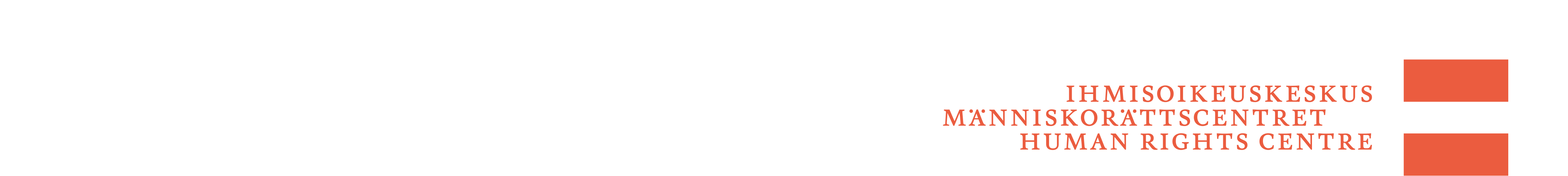 Ihmisoikeussanasto suomi-ruotsi-englantiIHMISOIKEUSSANASTO: YLEISET	1IHMISOIKEUSSANASTO: YK	11IHMISOIKEUSSANASTO: EUROOPAN NEUVOSTO (EN)	21IHMISOIKEUSSANASTO: EUROOPAN UNIONI (EU)	25IHMISOIKEUSSANASTO: EUROOPAN TURVALLISUUS- JA YHTEISTYÖJÄRJESTÖ (ETYJ)	28IHMISOIKEUSSANASTO: ALUEELLISET IHMISOIKEUSJÄRJESTELMÄT	31IHMISOIKEUSSANASTO: YLEISETSUOMIRUOTSI ENGLANTI alkuperäiskansaViitataan tietyn alueen alkuperäisiin asukkaisiin ja heidän elämäntapaansa. YK:n kansainvälisen työjärjestön (ILO) Itsenäisten maiden alkuperäis- ja heimokansoja koskeva yleissopimus (ILO:n sopimus nro 169) määrittelee alkuperäiskansoiksi kansat, jotka polveutuvat väestöstä, joka asui maassa sen valloituksen, asuttamisen tai nykyaikaisten valtionrajojen muodostumisen aikaan ja joka on ainakin osittain säilyttänyt omat sosiaaliset, taloudelliset, kulttuuriset ja poliittiset instituutionsa. Alkuperäiskansaa ei pidä sekoittaa vähemmistö-termiin. Saamelaiset ovat Euroopan ainoa alkuperäiskansa.ursprungsfolk, ursprungsbefolkning, urfolkindigenous peopleallekirjoittaa (sopimus)Kansainvälisen ihmisoikeussopimuksen allekirjoittaminen on sopimuksen ratifiointia edeltävä askel, jolla valtio ilmaisee aikeensa sitoutua sopimukseen. Vrt. kohta ratifioiminen, ratifiointi. undertecknasignedistää (ihmisoikeuksia)Ihmisoikeussopimukseen sitoutuneella valtiolla ja sen viranomaisilla on erityinen velvollisuus edistää ja suojella ihmisoikeuksia. Edistämisellä viitataan erilaisiin ihmisoikeuksien kunnioittamista ja loukkausten ehkäisemistä koskeviin toimenpiteisiin.främjaLähde: Euroopan Ihmisoikeussopimus / Europeiska konventionen om skydd för de mänskliga rättigheternapromoteLähde: Euroopan Ihmisoikeussopimus / European Convention on Human Rightsehdottomat oikeudetIhmisoikeudet, joista valtiot eivät voi poiketa edes hätätilan aikana. Käytetään myös muun muassa termiä absoluuttiset oikeudet. Esimerkiksi kidutuksen kieltoa ei saa loukata missään olosuhteissa. absoluta rättigheterabsolute rightsei-sitova (asiakirja)Ihmisoikeuksia koskevat julistukset eivät ole oikeudellisesti sitovia asiakirjoja toisin kuin kansainväliset ihmisoikeussopimukset. Ks. myös kohdat julistus ja sopimus.icke-bindandenon-bindingihmisoikeusindikaattoritEsimerkiksi YK:n ihmisoikeusvaltuutetun toimisto ja Euroopan perusoikeusvirasto (FRA) ovat kehittäneet erityisiä indikaattoreita, ”mittareita”, joiden avulla voidaan tarkastella ihmisoikeuksien toteutumista. http://www.ohchr.org/EN/Issues/Indicators/Pages/HRIndicatorsIndex.aspxhttp://fra.europa.eu/en/project/2011/fundamental-rights-indicatorsmänniskorättsindikatorer human rights indicatorsihmisoikeusasiakirjaKansainvälisiä ihmisoikeussopimuksia ja -julistuksia kutsutaan ihmisoikeusasiakirjoiksi, ammattislangissa myös ihmisoikeusinstrumenteiksi. människorättsinstrumenthuman rights instrumentihmisoikeusloukkausIhmisoikeuksien vastaiset toimet (tai toimimattomuus) ovat ihmisoikeusloukkauksia. Usein käytetään muotoa ihmisoikeusrikkomus, joka pitää sisällään teon moitittavuuteen liittyvän vähättelevän arvioinnin. Räikeimmät ihmisoikeusloukkaukset ovat kansainvälisen oikeuden vastaisia rikoksia (kuten rikokset ihmisyyttä vastaan).kränkning av mänskliga rättigheterhuman rights violationihmisoikeuspuolustajaYK:n ihmisoikeuspuolustajia koskevassa julistuksessa (1998) todetaan, että kaikilla on oikeus puolustaa ihmisoikeuksia. Ihmisoikeuspuolustajan on kuitenkin hyväksyttävä ihmisoikeuksien yleismaailmallinen julistus ja ymmärrettävä sen universaalisuus. Ihmisoikeuspuolustaja ei voi ajaa vain joitakin ihmisoikeuksia ja kiistää toiset. Lisäksi ihmisoikeuksien puolesta tehtävän työn tai toiminnan on oltava ehdottomasti rauhanomaista. Ihmisoikeuspuolustajia koskevat Euroopan unionin suuntaviivat (EU Guidelines on Human Rights Defenders) hyväksyttiin vuonna 2004 . Suomen ulkoasiainhallinto puolestaan hyväksyi niiden toimeenpanoa edistävän ohjeen marraskuussa 2014.människorättsförsvarareLähde: Euroopan parlamentin ja neuvoston asetus / Europaparlamentets och rådets förording 235/2014human rights defenderLähde: Euroopan parlamentin ja neuvoston asetus / Regulation of the European Parliament and of the Council 235/2014jakamaton (ihmisoikeudet)Ihmisoikeudet muodostavat jakamattoman kokonaisuuden. Oikeuksia ei voi erottaa toisistaan esimerkiksi niin, että toiset oikeudet kuuluisivat jollekin yksilölle ja toiset eivät. Kansalais- ja poliittiset oikeudet (KP-oikeudet) sekä taloudelliset, sivistykselliset ja kulttuuriset oikeudet (TSS-oikeudet) ovat yhtä tärkeitä.odelbarindivisiblejulistusKansainväliset ihmisoikeusjulistukset eroavat ihmisoikeussopimuksista siinä, etteivät ne ole oikeudellisesti sitovia asiakirjoja. Julistusten sisällöt voivat kuitenkin kehittyä osaksi sitovaa kansainvälistä oikeutta.deklarationdeclarationjärjestökanteluOsaan ihmisoikeussopimuksista liittyy järjestöjen valitusoikeus koskien sopimusvelvoitteiden noudattamattomuutta. Tiettyjen järjestöjen mahdollisuudesta valittaa Euroopan sosiaalisen peruskirjan täytäntöönpanoa valvovalle komitealle käytetään nimitystä järjestökantelu. organisationsklagomålcollective complaintkansainvälinen humanitaarinen oikeusHumanitaarista oikeutta sovelletaan aseellisissa konflikteissa. Sen tarkoituksena on suojella taistelukyvyttömiä sotilaita ja siviilejä. Keskeisimmät humanitaarista oikeutta käsittelevät asiakirjat ovat Geneven vuoden 1949 neljä yleissopimusta lisäpöytäkirjoineen sotien ja muiden aseellisten selkkausten uhrien suojelusta. internationell humanitär rättLähde: Neuvoston päätös / Rådets beslut 2010/48/EY liite I, 11 artiklainternational humanitarian lawLähde: Neuvoston päätös / Council decision 2010/48/EY liite I, 11 artiklakansainväliset ihmisoikeudet / kansainvälinen ihmisoikeusjuridiikkaKansainvälisissä ihmisoikeussopimuksissa turvatut oikeudet muodostavat kokonaisuuden, jota voidaan tarkastella omana oikeudenalanaan. Kansainvälisistä ihmisoikeuksista käytetään joskus virheellisesti termiä ihmisoikeuslaki.internationell människorättslagstifninginternational human rights lawkollektiiviset oikeudetKollektiiviset oikeudet eli nk. kolmannen sukupolven ihmisoikeudet (käytetään myös nimitystä solidaarisuusoikeudet) kohdistuvat ihmisryhmiin (yhteisöihin, yhteiskuntaan ja kansaan), kuten kansojen itsemääräämisoikeus. Ihmisoikeudet jaotellaan usein kolmeen sukupolveen, mikä kuvastaa oikeuksien kehittymistä eri vaiheissa. kollektiva rättighetercollective rightslisäpöytäkirja / valinnainen pöytäkirjaIhmisoikeussopimuksia voidaan täydentää lisäpöytäkirjoilla. Esim. Euroopan ihmisoikeussopimukseen on hyväksytty 16 lisäpöytäkirjaa. Usein ne ovat sopimusosapuolille valinnaisia, esim. taloudellisia, sosiaalisia ja sivistyksellisiä oikeuksia koskevan yleissopimuksen (TSS-sopimus, 1966) valinnainen pöytäkirja (2008), joka mm. mahdollistaa yksilövalitukset.tilläggsprotokoll / fakultativt protokoll additional protocol / optional protocolluovuttamaton (ihmisoikeudet)Ihmisoikeuksien luovuttamattomuudella viitataan siihen, että ne kuuluvat synnynnäisesti jokaiselle ihmiselle, eikä niitä voida ottaa pois eikä niistä voi pätevästi luopua. oförytterliginalienableoikeuskäytäntöOikeuskäytännöllä tarkoitetaan tuomioistuinten tekemissä ratkaisuissa ja oikeudellisissa lausunnoissa muodostettuja sääntöjä ja periaatteita. Oikeuskäytäntö muodostuu tuomioistuinten laintulkinnoista.rättspraxiscase law / jurisprudenceoikeus tuomioistuinmenettelyynJokaisen oikeus saada asiansa tuomioistuimen käsiteltäväksi ja oikeus oikeudenmukaiseen ja julkiseen oikeudenkäyntiin ovat keskeisiä ihmisoikeuksia. Esimerkiksi Euroopan unionin perusoikeuskirjan mukaan jokaisella on oikeus kohtuullisen ajan kuluessa oikeudenmukaiseen ja julkiseen oikeudenkäyntiin riippumattomassa ja puolueettomassa tuomioistuimessa, joka on etukäteen laillisesti perustettu.rätt till domstolsprövningaccess to courtoikeussuojan saatavuus / oikeussuojan saavutettavuus / oikeusturvan saavutettavuus /oikeuden saatavuus /oikeuteen pääsyTiukimman määrittelyn mukaan tällä tarkoitetaan mahdollisuutta tulla kuulluksi oikeudessa, mutta yleensä termiin sisällytetään kaikki käytettävissä olevat oikeusturvamekanismit, kuten eri valtuutetut ja oikeusasiamiehet jne. Termille ei ole tarkkaa määritelmää, ja jotkut tutkijat korostavat sen merkitsevän lähinnä tarkastelutapaa, jossa korostetaan, että oikeusjärjestelmän pitää olla yhdenvertaisesti käyttökelpoinen ja sen tulosten oikeudenmukaisia sekä yksilöllisesti että yhteisöllisesti tarkasteltuna. tillgång till rättsskydd/rättssäkerhetaccess to justiceoikeusvaltioperiaateOikeusvaltioperiaatteella tarkoitetaan, että valtion julkisen vallan käyttö perustuu lakiin ja että kaikessa julkisessa toiminnassa on noudatettava lakia. Kaikilla valtion kansalaisilla ja viranomaisilla on velvollisuus noudattaa oikeussääntöjä, ja oikeussääntöjä soveltavat riippumattomat tuomioistuimet. Myös perus- ja ihmisoikeuksien noudattaminen sisältyy osana oikeusvaltioperiaatteeseen. rättsstatsprincipLähde: Suomen perustuslaki / Finlands grundlag (731/1999), 1 luku 2 §rule of lawLähde: Suomen perustuslaki / The Constitution of Finland (731/1999), 1 luku 2 §perusoikeudetYksilölle kansallisessa perustuslaissa turvatut oikeudet. Suomen perustuslaissa perusoikeudet sisältyvät lain 2 lukuun. Kansalliset perusoikeudet ja kansainväliset ihmisoikeudet muodostavat yhdessä toisiaan täydentävän oikeudellisen suojajärjestelmän. Usein käytetäänkin yhdistelmämuotoa perus- ja ihmisoikeudet, kun halutaan viitata koko järjestelmään. grundläggande rättigheterLähde: Euroopan unionin perusoikeuskirja / Europeiska unionens stadga om de grundläggande rättigheternafundamental rightsLähde: Euroopan unionin perusoikeuskirja / Charter of fundamental rights of the European UnionperusvapaudetIhmisoikeudet käsittävät sekä oikeuksia johonkin että vapauksia jostakin. Erityisesti kansalais- ja poliittiset oikeudet sisältävät perusvapauksia, kuten sananvapauden, yhdistymisvapauden ja kokoontumisvapauden. Käytetään usein yhdistelmänä ”ihmisoikeudet ja perusvapaudet”.grundläggande friheter / fri- och rättigheterfundamental freedomsLähde: Euroopan unionin perusoikeuskirja / Charter of fundamental rights of the European UnionpäätöslauselmaPäätöslauselmaksi eli resoluutioksi kutsutaan esimerkiksi kansainvälisten järjestöjen (kuten YK:n) tai muiden organisaatioiden antamia painokkaita suosituksia, joilla pyritään edistämään jonkin asiaintilan muuttumista tai kehittymistä haluttuun suuntaan.resolutionresolutionratifioiminen, ratifioidaRatifiointi tarkoittaa sopimukseen lopullista sitoutumista (vrt. allekirjoitus) ratifiointiasiakirjan tallentamisen myötä. Ratifiointia käytetään etenkin valtioiden välisissä sopimuksissa, joiden voimaansaattaminen edellyttää valtionsisäistä hyväksyntää. ratificering, ratificeraratification, ratifyLähde: Euroopan Ihmisoikeussopimus / European Convention on Human RightssopimusKansainväliset ihmisoikeussopimukset ovat oikeudellisesti sitovia asiakirjoja. Toisissa valtioissa kansainvälinen sopimus tulee ratifioinnin jälkeen suoraan osaksi kansallista oikeusjärjestystä, toisissa taas sopimus on erikseen saatettava osaksi maan sisäistä oikeutta. Ihmisoikeussopimukset laaditaan yleensä jossakin kansainvälisessä järjestössä, kuten YK:ssa. Ihmisoikeussopimusten täytäntöönpanoa valvovat usein erityiset niitä varten perustetut elimet, kuten YK:n sopimuksia valvovat komiteat. Muilla kuin kansainvälisen ihmisoikeussopimuksen muotoon laadituilla ihmisoikeusasiakirjoilla ei yleensä ole oikeusjärjestykseen kuuluvan normin asemaa.traktat / fördragtreatysotarikosSotarikos on sodan tai muun aseellisen selkkauksen yhteydessä tapahtuva kansainvälisissä sopimuksissa rikokseksi määritelty teko.krigsförbrytelseLähde: Rikoslaki/Strafflag (39/1889), 11 luku 5 §war crimeLähde: Rikoslaki / The Criminal Code of Finland (39/1889), 11 luku 5 §suojella (ihmisoikeuksia) Velvoitteella suojella ihmisoikeuksia tarkoitetaan erilaisia toimenpiteitä loukkausten ehkäisemiseksi ja oikeussuojan takaamiseksi.skyddaprotectsuositusEsim. YK:n sopimuksia valvovat komiteat antavat valtioille suosituksia ihmisoikeuksien toimeenpanemiseksi sekä niitä koskevien epäkohtien ja puutteiden korjaamiseksi. Ne eivät ole oikeudellisesti sitovia.rekommendationrecommendationsyrjintäSyrjinnällä tarkoitetaan ihmisten eriarvoista kohtelua tai erilaiseen asemaan asettamista ilman hyväksyttävää syytä. Ks. yhdenvertaisuus. Syrjinnän kielto sisältyy jossain muodossa kaikkiin kansainvälisiin ihmisoikeussopimuksiin.diskrimineringLähde: Euroopan Ihmisoikeussopimus / Europeiska konventionen om skydd för de mänskliga rättigheternadiscriminationLähde: Euroopan Ihmisoikeussopimus / European Convention on Human Rightssyrjintäkielto / syrjinnän kieltoSyrjintäkiellon periaate sisältyy useisiin kansainvälisiin ihmisoikeussopimuksiin ja muihin asiakirjoihin. Suomessa perustuslaki sisältää yleisen syrjintäkiellon. Ks. syrjintä.icke-diskrimineringnon-discriminationtasa-arvoTasa-arvolla tarkoitetaan suomen kielessä yleensä erityisesti sukupuolten välistä tasa-arvoa. Yleistä ihmisten välistä samanarvoisuutta tarkoitettaessa käytetään suomen kielessä termiä yhdenvertaisuus.jämställdhetLähde: Suomen perustuslaki / Finlands grundlag (731/1999), 2 luku 6 §equalityLähde: Suomen perustuslaki / Finlands grundlag (731/1999), 2 luku 6 §täytäntöönpano (sopimusmääräykset/velvoitteet)Ratifioimalla ihmisoikeussopimuksen valtio sitoutuu kansainvälisesti sopimusmääräysten täytäntöönpanoon kansallisella tasolla.uppfyllandefulfilmenttoimivalta (ihmisoikeuselin)Suomen kielessä käytetään myös termiä mandaatti. befogenhet, behörighetmandatetutkintamenettely (ihmisoikeussopimus)Ihmisoikeussopimusta koskeva luottamuksellinen menettely, jossa sopimusvalvontaelin voi oma-aloitteisesti aloittaa tutkinnan saatuaan tietoa vakavista tai järjestelmällisesti tapahtuvista ihmisoikeusloukkauksista.utredningsförfarandeinquiry procedurevaltioiden velvollisuudet Ihmisoikeussopimukseen sitoutuneella valtiolla ja sen viranomaisilla on velvollisuus kunnioittaa, suojella ja turvata ihmisoikeuksia (respect, protect and fulfil)staternas förpliktelserState obligationsvaltiovalitusOsa ihmisoikeussopimuksista, kuten Euroopan ihmisoikeussopimus, mahdollistaa valtioiden valitusoikeuden toistensa toimista. Mekanismi on harvoin käytetty ja edellyttää yleensä valitusoikeuden nimenomaista hyväksymistä.statsklagomålState complaintvarauma (ihmisoikeussopimus)Valtiolla on kansainvälisen oikeuden mukaan rajoitettu mahdollisuus tehdä varaumia kansainvälisiin sopimuksiin. Varaumalla valtio ilmoittaa, ettei se sitoudu joihinkin sopimuksen sisältämiin velvoitteisiin. Varaumat eivät kuitenkaan saa olla sopimuksen ja/tai sen tarkoituksen vastaisia.reservationreservationLähde: Euroopan Ihmisoikeussopimus / European Convention on Human Rights, III osa 57 artiklavoimaansaattaminenLainsäädäntötoimi, jolla kansainvälisen velvoitteen, yleensä valtiosopimuksen, säännökset saatetaan kansallisesti voimaan eli soveltamiskelpoisiksi lainkäytössä ja hallinnossa.ikraftsättandeenforcementLähde: Euroopan Ihmisoikeussopimus / European Convention on Human RightsyhdenvertaisuusYhdenvertaisuudella tarkoitetaan ihmisten samanarvoisuutta riippumatta sukupuolesta, iästä, etnisestä tai kansallisesta alkuperästä, kansalaisuudesta, kielestä, uskonnosta tai vakaumuksesta, vammasta, mielipiteestä, terveydentilasta, seksuaalisesta suuntautumisesta tai muusta henkilöön liittyvästä syystä. Yhdenvertaisuus on perusoikeus, josta säädetään mm. perustuslaissa, yhdenvertaisuuslaissa, rikoslaissa ja työsopimuslaissa. Perustuslaissa yhdenvertaisuuden periaatteella viitataan sekä syrjinnän kieltoon että ihmisten yhdenvertaisuuteen lain edessä. Ks. syrjintä.likabehandlingLähde: Yhdenvertaisuuslaki / Diskrimineringslag (1325/2014), 1 luku 1 §equalityLähde: Yhdenvertaisuuslaki / Non-discrimination Act (1325/2014), 1 luku 1 §yksilön oikeudet / yksilöoikeudetTarkoitetaan oikeuksia, joiden subjekti on yksilö, eli yksilölle taattuja oikeuksia. Vrt. kollektiiviset oikeudet.individuella rättigheterindividual rightsyksilövalitus (ihmisoikeussopimus)Yksilön valitusoikeus ihmisoikeussopimusta valvovalle kansainväliselle toimielimelle. Yksilövalitusoikeus on perinteisesti koskenut lähinnä kansalais- ja poliittisia oikeuksia koskevia sopimuksia, mutta suuntauksena on ollut laajentaa yksilövalitusoikeutta koskemaan myös muita sopimuksia, erityisesti taloudellisia, sivistyksellisiä ja sosiaalisia oikeuksia sisältäviä sopimuksia. Euroopan ihmisoikeussopimukseen sisältyy yksilövalitusoikeus: yksittäinen henkilö voi tehdä valituksen Euroopan ihmisoikeustuomioistuimeen. Yksilövalituksen vaatimuksena on, että ensin on käytettävä kansalliset oikeussuojakeinot. Valitus kansainväliselle elimelle on mahdollista vasta tämän jälkeen.
individuellt klagomål individual complaintyleissopimus (ihmisoikeuksia koskeva)Yleissopimukseen voi myöhemmin liittyä myös sellainen valtio, joka ei ole ollut alun perin sopimusta laatimassa.konventionconventionIHMISOIKEUSSANASTO: YKSUOMIRUOTSI ENGLANTI ihmisoikeusneuvoston erityistoimenpiteetToimet (esim. erityisraportoijat), joilla tarkastellaan tietyn valtion ihmisoikeustilannetta tai jotain erityistä ihmisoikeusteemaa.MR-rådets särskilda/speciella procedurerspecial procedures of the Human Rights Council ihmisoikeusneuvoston valitusmenettelyVuonna 2007 perustettu valitusmenettely, joka antaa yksilölle, ryhmälle tai kansalaisjärjestölle mahdollisuuden valittaa ihmisoikeusneuvostolle minkä tahansa valtion alueella tapahtuneesta ihmisoikeusloukkauksesta. Valituksen tekijän on oltava itse loukkauksen kohde tai sillä on oltava suoraa ja luotettavaa tietoa tapahtuneesta.MR-rådets klagomålsförfarandeHuman Rights Council complaint procedureihmisoikeussopimusta valvova elinYK:n jokaista ihmisoikeussopimusta varten on perustettu erityinen komitea, joka valvoo, että jäsenvaltiot noudattavat sopimusvelvoitteitaan kyseisen sopimuksen osalta.övervakande organ för implementeringen av konventionhuman rights treaty bodyKaikkinaisen naisten syrjinnän poistamista koskeva yleissopimus (CEDAW)Käytetään usein myös suomen kielessä pelkästään lyhennettä CEDAW. Sopimukseen liittyy valinnainen pöytäkirja yksilö- ja ryhmävalituksista (1999).Finlex SopS 67/1986Konventionen om avskaffande av all slags av diskriminering av kvinnor (CEDAW)Fakultativt protokoll om enskild klagorätt till konventionen om avskaffande av all slags diskriminering av kvinnor Lähde: ulkoministeriöConvention on the Elimination of All Forms of Discrimination against Women (CEDAW)Optional Protocol to the Convention on the Elimination of All Forms of Discrimination against Women (CEDW-OP)Kaikkinaisen rotusyrjinnän poistamista koskeva kansainvälinen yleissopimus (CERD)Käytetään usein myös suomen kielessä pelkästään lyhennettä CERD.Finlex SopS 37/1970Internationell konventionen om avskaffande av alla former av rasdiskrimineringLähde: ulkoministeriöInternational Convention on the Elimination of All Forms of Racial Discrimination (ICERD)Kansainvälinen rikostuomioistuin Vuonna 2002 perustettu kansainvälinen rikostuomioistuin käsittelee sotarikoksia, rikoksia ihmisyyttä vastaan ja joukkotuhontaa. Vrt. kansainvälinen tuomioistuin.Internationella brottmålsdomstolenInternational Criminal Court (ICC)Kansainvälinen tuomioistuinKansainvälinen tuomioistuin perustettiin YK:n peruskirjalla vuonna 1945, toimii Haagissa. YK:n oikeudellinen elin, joka ratkoo vain valtioiden välisiä kiistoja. Lisäksi YK:n toimielimet ja erityisjärjestöt voivat pyytää tuomioistuimelta neuvoa-antavia lausuntoja. Se sekoitetaan usein kansainväliseen rikostuomioistuimeen tai väliaikaisiin Jugoslavian ja Ruandan sotarikostuomioistuimiin. Internationella domstolenLähde: YK-sanasto, Suomen YK-liittoInternational Court of Justice (ICJ)Kansalaisoikeuksia ja poliittisia oikeuksia koskeva kansainvälinen yleissopimus (KP-sopimus)Käytetään yleisesti nimitystä KP-sopimus (ja vastaavasti käytetään nimitystä KP-oikeudet). Sopimuksella on valinnaiset pöytäkirjat yksilövalituksista (1966) ja kuolemanrangaistuksen poistamisesta (1989).Finlex SopS 7/1976Internationell konventionen om medborgerliga och politiska rättigheter (MP-konventionen)Fakultativt protokoll om enskild klagorätt till den internationella konventionen om medborgerliga och politiska rättigheter, fakultativa protokollet syftande till dödsstraffets avskaffande Lähde: ulkoministeriöInternational Covenant on Civil and Political Rights (ICCPR) Optional protocol to the International Covenant on Civil and Political Rights, Second Optional Protocol to the International Covenant on Civil and Political Rights, aiming at the abolition of the death penaltyKidutuksen ja muun julman, epäinhimillisen ja halventavan kohtelun tai rangaistuksen vastainen yleissopimusKäytetään usein myös suomen kielessä pelkästään lyhennettä CAT. Sopimukseen liittyy valinnainen pöytäkirja kansallisesta ja kansainvälisestä valvontajärjestelmästä (2002).Finlex SopS 59/1989Konventionen mot tortyr och annan grym, omänsklig eller förnedrande behandling eller bestraffningFakultativt protokoll till konventionen mot tortyr och annan grym, omänsklig eller förnedrande behandling eller bestraffningLähde: ulkoministeriöConvention against Torture and Other Cruel, Inhuman or Degrading Treatment or Punishment (CAT)Optional Protocol to the Convention against Torture and other Cruel, Inhuman or Degrading Treatment or PunishmentloppupäätelmätTutustuttuaan sopimusvaltion raporttiin ja muihin tietolähteisiin YK:n sopimusvalvontaelin julkaisee loppupäätelminä arviointinsa tulokset ja niihin liittyvät suositukset.slutsatser och rekommendationerconcluding observations / concluding commentsmääräaikaisraporttiYK:n keskeisiä ihmisoikeussopimuksia koskee sopimusvaltioiden hallitusten velvollisuus raportoida määräajoin sopimusvalvontaelimille sopimusten toteuttamisesta ja mahdollisista ongelmista tai puutteista. Määräaikaisraportteja edeltää ensimmäinen raportti (initial report).periodisk rapportperiodic reportratkaisu (yksilövalitus)
beslutViewSiirtotyöläisten ja heidän perheenjäsentensä oikeuksia koskeva yleissopimusKonventionen om skyddet av alla migrantarbetares och deras familjers rättigheter (ICRMW)International Convention on the Protection of the Rights of All Migrant Workers and Members of Their Families (ICRMW)Tahdonvastaisesti kadonneiden henkilöiden oikeuksia koskeva yleissopimusKonventionen till skydd för alla människor mot påtvingade försvinnandenInternational Convention for the Protection of All Persons from Enforced Disappearance (ICPPED)Taloudellisia, sosiaalisia ja sivistyksellisiä oikeuksia koskeva kansainvälinen yleissopimus (TSS-sopimus)Käytetään yleisesti nimitystä TSS-sopimus (ja vastaavasti käytetään nimitystä TSS-oikeudet). Sopimukseen liittyy valinnainen pöytäkirja yksilövalituksista (2013).Finlex SopS 6/1976Internationell konventionen om ekonomiska, sociala och kulturella rättigheter (ESK-konventionen)Fakultativt protokoll till Internationell konvention om ekonomiska, sociala och kulturella rättigheterLähde: ulkoministeriöInternational Covenant on Economic, Social and Cultural Rights (ICESCR)Optional Protocol to the International Covenant on Economic, Social and Cultural RightsVammaisten henkilöiden oikeuksia koskeva yleissopimusKäytetään usein myös lyhyempää muotoa YK:n vammaissopimus. Sopimukseen liittyy valinnainen pöytäkirja (2006).Finlex SopS 27/2016FN:s konventionen om rättigheter för personer med funktionsnedsättningFakultativt protokoll till konvention om rättigheter för personer med funktionsnedsättningLähde: ulkoministeriöConvention on the Rights of Persons with Disabilities (CRPD)Optional Protocol to the Convention on the Rights of Persons with Disabilities yksinkertaistettu raportointimenettelyVuodesta 2010 vaiheittain sopimusvaltioiden saataville tuotu menettelyvaihtoehto, jossa määräaikaisraportti muodostuu hallituksen vastauksista sopimusvalvontaelimen esittämiin kysymyksiin.förenklat rapporteringsförfarandeSimplified Reporting ProcedureYK:n alkuperäiskansojen/alkuperäiskansa-asioiden pysyvä foorumiYK:n talous- ja sosiaalineuvoston (ECOSOC) alainen neuvoa-antava toimielin. Foorumin tehtävänä on tiedottaa ja ottaa kantaa alkuperäiskansoja koskeviin kysymyksiin erityisesti taloudelliseen ja sosiaaliseen kehitykseen, kulttuuriin, ympäristökysymyksiin, koulutukseen, terveyteen ja ihmisoikeuksiin liittyen. https://www.un.org/development/desa/indigenouspeoples/unpfii-sessions-2.htmlFN:s permanenta forum för ursprungsfolkLähde: YK-sanasto, Suomen YK-liittoUnited Nations Permanent Forum on Indigenous Issues (UNPFII)YK:n erityisjärjestötYK:n kansainväliset erityisjärjestöt toimivat itsenäisesti, ja niillä on oma organisaationsa ja taloutensa. Erityisjärjestöjä on 16, kuten Kansainvälinen työjärjestö (The International Labour Organization, ILO) ja Maailman terveysjärjestö (World Health Organization, WHO). FN:s fackorganUnited Nations specialized agenciesYK:n ihmisoikeuskomissioIhmisoikeuskomissio toimi YK:n ihmisoikeuksiin erikoituneena elimenä vuodesta 1946 vuoteen 2006 asti, jonka jälkeen sen korvasi ihmisoikeusneuvosto. Käytetään suomenkielessä myös nimitystä ihmisoikeustoimikunta.FN:s kommission för mänskliga rättigheter (MR-rådet)United Nations Commission on Human Rights (UNCHR)YK:n ihmisoikeuskomiteaSekoitetaan usein ihmisoikeusneuvostoon. YK:n ihmisoikeuskomitea on 18 riippumattoman asiantuntijan muodostama elin, jonka tehtävänä on valvoa YK:n kansalaisoikeuksia ja poliittisia oikeuksia koskevan sopimuksen noudattamista. Jäsenvaltiot raportoivat määräajoin komitealle sopimuksen toimeenpanemista.FN:s kommitté för mänskliga rättigheter(MR-kommittén)Human Rights CommitteeYK:n ihmisoikeusneuvostoIhmisoikeusneuvosto korvasi vuonna 2006 YK:n ihmisoikeuskomission (josta käytetään myös nimitystä ihmisoikeustoimikunta).FN:s råd för mänskliga rättigheter (MR-rådet)UN Human Rights CouncilYK:n Ihmisoikeusneuvoston neuvoa-antava komiteaMR-rådets rådgivande kommittéHuman Rights Council Advisory CommitteeYK:n ihmisoikeusvaltuutettuHögkommissarien för mänskliga rättigheterUnited Nations High Commissioner for Human RightsYK:n ihmisoikeusvaltuutetun toimistoKontoret för FN:s högkommissarie för mänskliga rättigheterLähde: YK-sanasto, Suomen YK-liittoOffice of the United Nations High Commissioner for Human Rights (OHCHR) YK:n julistus alkuperäiskansojen oikeuksistaFN:s deklaration om ursprungsfolkens rättigheterUnited Nations Declaration on the Rights of Indigenous PeoplesYK:n julistus kansallisiin tai etnisiin, uskonnollisiin tai kielellisiin vähemmistöihin kuuluvien henkilöiden oikeuksistaFN:s förklaring om rättigheter för personer som tillhör nationella eller etniska, religiösa och språkliga minoriteterUnited Nations Declaration on the Rights of Persons Belonging to National or Ethnic, Religious and Linguistic MinoritiesYK:n kidutuksen vastainen alakomiteaYK:n kidutuksen vastaisen komitean alakomitea, joka valvoo YK:n kidutuksen ja muun julman, epäinhimillisen tai halventavan kohtelun tai rangaistuksen vastaisen yleissopimuksen täytäntöönpanoa sen valinnaisen pöytäkirjan ratifioineissa sopimusvaltioissa tekemällä vierailuja paikkoihin, joissa pidetään tai voidaan pitää vapautensa menettäneitä henkilöitä.FN:s underkommitté för förebyggande av tortyrSubcommittee on Prevention of Torture (SPT)YK:n kidutuksen vastainen komiteaFN:s kommitté mot tortyrCommittee Against Torture (CAT)YK:n lapsen oikeuksien komiteaFN:s kommitté för barnets rättigheterCommittee on the Rights of the Child (CRC)YK:n naisten syrjinnän poistamista käsittelevä komiteaFN:s kommitté för avskaffande av all form av diskriminering av kvinnor (CEDAW)Committee on the Elimination of Discrimination against Women (CEDAW)YK:n rotusyrjinnän poistamista käsittelevä komiteaFN:s kommitté för avskaffandet av alla former av rasdiskrimineringCommittee on the Elimination of Racial Discrimination (CERD)YK:n siirtotyöläisten oikeuksia käsittelevä komiteaFN:s kommitté för skyddet av alla migrantarbetares och deras familjers rättigheter (ICRMW)Committee on Migrant Workers (CMW)YK:n tahdonvastaisia katoamisia käsittelevä komiteaFN:s kommitté mot påtvingade försvinnandenCommittee on Enforced Disappearances (CED)YK:n taloudellisia, sosiaalisia ja sivistyksellisiä oikeuksia käsittelevä komiteaFN:s kommitté för ekonomiska, sociala och kulturella rättigheterCommittee on Economic, Social and Cultural Rights (CESCR)YK:n talous- ja sosiaalineuvostoLaaja-alaisesti taloudellisia, sosiaalisia ja ympäristöön liittyviä kysymyksiä käsittelevä neuvosto.https://www.un.org/ecosoc/en/homeFN:s ekonomiska och sociala rådEconomic and Social Council (ECOSOC)YK:n vammaisten henkilöiden oikeuksia käsittelevä komiteaFN:s kommitté för rättigheter för personer med funktionsnedsättningCommittee on the Rights of Persons with Disabilities (CRPD)YK:n yleiskokousKaikilla YK:n jäsenvaltioilla on osallistumisoikeus yleiskokoukseen. Yleiskokouksessa neuvotellaan asioista, jotka myöhemmin välittyvät YK:n eri toimielimille.FN:s generalförsamlingUnited Nations General AssemblyYK:n yleiskokouksen III-komitea / kolmas komiteaYleiskokouksen kolmas komitea käsittelee ihmisoikeuskysymyksiä ja muita sosiaalisia, humanitaarisia ja kulttuurisia aiheita.FN:s generalförsamlings tredje utskottThird Committee of the United Nations General AssemblyYK:n yleismaailmallinen ihmisoikeuksien julistus Käytetään useita myös lyhennettyä muotoa YK:n ihmisoikeusjulistus.FN:s allmänna förklaring om de mänskliga rättigheterna / FN:s deklaration om de mänskliga rättigheternaUniversal Declaration of Human Rights (UDHR) YK:n yleismaailmallinen määräaikaistarkastelu (UPR)Vuosittain, kerrallaan 48 jäsenmaan ihmisoikeustilanne arvioidaan määräaikaistarkastelussa. Otettiin käyttöön vuonna 2006. Tarkastelun aikana valtion on esitettävä ihmisoikeusneuvostolle, mitä toimenpiteitä se on tehnyt ihmisoikeuksien edistämiseksi ja ihmisoikeussopimusten velvoitteiden toimeenpanemiseksi. Käytetään myös suomenkielessä usein englanninkielistä lyhennettä UPR.Den universella periodiska granskningen i FN:s råd för de mänskliga rättigheter (UPR)Universal Periodic Review (UPR)yleiskommentit/yleissuosituksetYK:n sopimusvalvontaelimet julkaisevat toimeenpanon tueksi tulkintoja ja suosituksia sopimusten sisältöön ja tavoitteisiin liittyvissä asioissa. Yleiskommentit ja yleissuositukset eivät ole oikeudellisesti velvoittavia.allmänna kommentarer/rekommendationergeneral comments/recommendationsyleinen perusraporttiYK:n sopimusvalvontaelimille annettava sopimusvaltion yleisraportti, jossa perustiedot valtiosta, sen väestöstä, valtiosäännöstä, lainsäädännöstä, oikeuslaitoksesta, tilastot, jne.gemensamma kärndokumentCommon Core Document (CCD)Yleissopimus ihmisoikeuksien ja ihmisarvon suojaamiseksi biologian ja lääketieteen alalla: Yleissopimus ihmisoikeuksista ja biolääketieteestäKonventionen angående skydd av de mänskliga rättigheterna och människans värdighet med avseende på tillämpningen av biologi och medicin: konvention om de mänskliga rättigheterna och biomedicinenConvention for the protection of Human Rights and dignity of the human being with regard to the application of biology and medicine: Convention on Human Rights and BiomedicineYleissopimus lapsen oikeuksistaLapsen oikeuksien sopimuksen ja lapsen oikeuksien kohdalla käytetään usein monikkomuotoa ”lasten oikeuksien”. Oikea muoto on kuitenkin ”lapsen”. Yksikkömuodolla ”lapsen” korostetaan, että kyse on jokaiselle yksittäiselle lapselle turvatuista oikeuksista. Sopimukseen liittyvät valinnaiset pöytäkirjat lasten osallistumisesta aseellisiin selkkauksiin (2000), lasten myynnistä, lapsiprostituutiosta ja lapsipornografiasta (2000) sekä valitusmenettelystä (2014).Finlex SopS 60/1991Konventionen om barnens rättigheterFakultativt protokoll angående barns inblandning i väpnad konflikt, fakultativt protokoll angående handel med barn, barnprostitution och barnpornografi, fakultativt protokoll till konventionen om barnens rättigheter om ett klagomålsförfarandeLähde: ulkoministeriöConvention on the Rights of the Child  (CRC)Optional Protocol to the Convention on the Rights of the Child on the involvement of children in armed conflict, Optional Protocol to the Convention on the Rights of the Child on the sale of children, child prostitution and child pornography, Optional Protocol to the Convention on the Rights of the Child on a communications procedureIHMISOIKEUSSANASTO: EUROOPAN NEUVOSTO (EN)SUOMIRUOTSI ENGLANTI Alueellisia kieliä tai vähemmistökieliä koskeva eurooppalainen peruskirjaFinlex SopS 23/1998Europeisk stadga om landsdels- eller minoritetsspråkhttps://rm.coe.int/16806d35deEuropean charter for regional or minority languageshttps://rm.coe.int/168007bf4bEuroopan ihmisoikeussopimus, yleissopimus ihmisoikeuksien ja perusvapauksien suojaamiseksi (EIS) Euroopan neuvosto hyväksyi yleissopimuksen ihmisoikeuksien ja perusvapauksien suojaamiseksi vuonna 1950. Sopimukselle on laadittu kuusitoista lisäpöytäkirjaa. Finlex SopS 63/1999 Europeiska konventionen om skydd för de mänskliga rättigheterna, konventionen om skydd för de mänskliga rättigheterna och de grundläggande friheterna (Europeiska människorättskonvention, Europakonvention)http://www.echr.coe.int/Documents/Convention_SWE.pdfEuropean Convention on Human Rights, Convention for the Protection of Human Rights and Fundamental Freedoms (ECHR)http://www.echr.coe.int/Documents/Convention_ENG.pdfEuroopan ihmisoikeustuomioistuin (EIT)http://www.echr.coe.int/Pages/home.aspx?p=homeEuropeiska domstolen för mänskliga rättigheternaLähde: Euroopan Ihmisoikeussopimus / Europeiska konventionen om skydd för de mänskliga rättigheterna, II osaEuropean Court of Human RightsLähde: Euroopan Ihmisoikeussopimus / European Convention on Human Rights, II osaEuroopan neuvosto (EN)Hallitustenvälinen järjestö, jonka perustehtävänä on ihmisoikeuksien, moniarvoisen demokratian ja oikeusvaltioperiaatteen turvaaminen ja kehittäminen. Sekoitetaan usein Euroopan unionin Eurooppa-neuvostoon.http://hub.coe.intEuroparådetLähde: Euroopan Ihmisoikeussopimus / Europeiska konventionen om skydd för de mänskliga rättigheternaCouncil of EuropeLähde: Euroopan Ihmisoikeussopimus / European Convention on Human RightsEuroopan neuvoston ihmisoikeusvaltuutettuhttp://www.coe.int/web/commissionerEuroparådets kommissarie för mänskliga rättigheter Commissioner for Human RightsLähde: Euroopan Ihmisoikeussopimus / European Convention on Human Rights, II osa 36 artiklaEuroopan neuvoston ministerikomiteahttp://www.coe.int/t/cm/home_en.aspEuroparådets ministerkommittéCommittee of MinistersEuroopan neuvoston parlamentaarinen yleiskokoushttp://assembly.coe.int/nw/Home-EN.aspEuroparådets parlamentariska församling /  parlamentarikerförsamlingParliamentary AssemblyEuroopan neuvoston yleissopimus ihmiskaupan vastaisesta toiminnastaFinlex SopS 44/2012Europarådets konvention om bekämpande av människohandelCouncil of Europe Convention on Action against Trafficking in Human Beings and its Explanatory Report http://conventions.coe.int/Treaty/EN/Reports/Html/197.htmEuroopan paikallis- ja aluehallinnon kongressihttp://www.coe.int/t/congress/default_en.aspEuroparådets kongress för lokala och regionala organCongress of Local and Regional Authorities of the Council of EuropeEuroopan rasisminvastainen komissiohttp://www.coe.int/t/dghl/monitoring/ecri/default_en.aspEuropeiska kommissionen mot rasism och intoleransEuropean Commission against Racism and Intolerance (ECRI) Euroopan romanifoorumihttp://www.ertf.orgEuropeiska romska forumetEuropean Roma and Travellers’ Forum (ERTF)Euroopan sosiaalinen peruskirja (ESP)Euroopan sosiaalinen peruskirja hyväksyttiin vuonna 1961, ja se tuli kansainvälisesti voimaan vuonna 1965. Sopimus on nk. menusopimus, joka antaa sopimusvaltiolle mahdollisuuden valita tietyissä rajoissa ne velvoitteet, joihin se sitoutuu. Sen toteutumista valvoo sosiaalisten oikeuksien komitea. Ks. Uudistettu Euroopan sosiaalinen peruskirja.Finlex SopS 80/2002Europeiska sociala stadganLähde: ulkoministeriöEuropean Social Charter (ESC) http://www.coe.int/T/DGHL/Monitoring/SocialCharter/Euroopan sosiaalisten oikeuksien komiteahttp://www.coe.int/t/dghl/monitoring/socialcharter/ecsr/ecsrdefault_en.aspEuropeiska kommittén för sociala rättigheter European Committee of Social Rights (ECSR)Eurooppalainen komitea kidutuksen ja epäinhimillisen tai halventavan kohtelun tai rangaistuksen estämiseksihttp://www.cpt.coe.int/en/about.htmEuropeiska kommittén om förhindrande av tortyr och omänsklig eller förnedrande behandling eller bestraffningEuropean Committee for the Prevention of Torture and Inhuman or Degrading Treatment or PunishmentEurooppalainen yleissopimus kidutuksen ja epäinhimillisen tai halventavan kohtelun tai rangaistuksen estämiseksiFinlex SopS 17/2002Europeiska konventionen till förhindrande av tortyr och omänsklig eller förnedrande behandling eller bestraffningLähde: ulkoministeriöEuropean Convention for the Prevention of Torture and Inhuman or Degrading Treatment or Punishment http://www.cpt.coe.int/en/documents/ecpt.htmKansallisten vähemmistöjen suojelua koskeva puiteyleissopimusFinlex SopS 2/1998Ramkonventionen för skydd av nationella minoriteterLähde: ulkoministeriöFramework Convention For The Protection Of National Minorities http://conventions.coe.int/Treaty/Commun/QueVoulezVous.asp?NT=157&CL=ENGUudistettu Euroopan sosiaalinen peruskirjaVuonna 1996 hyväksytty Uudistettu Euroopan sosiaalinen peruskirja korvasi Euroopan sosiaalisen peruskirjan vuodelta 1961. Uudistettuun peruskirjaan sisällytettiin joitakin uusia oikeuksia ja joidenkin määräysten sisältöä muutettiin sekä sopimuspuolten sitoutumisvelvollisuuden vähimmäistasoa koskevia määräyksiä muutettiin.Finlex SopS 80/2002Den reviderade europeiska sociala stadganLähde: ulkoministeriöRevised European Social Charter http://conventions.coe.int/Treaty/en/Treaties/Html/163.htmIHMISOIKEUSSANASTO: EUROOPAN UNIONI (EU)SUOMIRUOTSI ENGLANTI EU:n suuntaviivatIhmisoikeuksia koskevat suuntaviivat ovat kiinteä osa EU:n ihmisoikeuspolitiikkaa, ja niillä ohjataan unionin toimintaa ihmisoikeuskysymyksissä. Ensimmäiset suuntaviivat laadittiin kuolemanrangaistuksesta vuonna 1998. Sen jälkeen suuntaviivoja on annettu mm. kidutuksesta, ihmisoikeuspuolustajista ja lapsen oikeuksista.  http://europa.eu/legislation_summaries/human_rights/human_rights_in_third_countries/index_fi.htm EU:s riktlinjer / EU-riktlinjerEU guidelinesEuroopan oikeusasiamieshttp://www.ombudsman.europa.eu/fi/home.facesEuropeiska ombudsmannenLähde: Euroopan parlamentin ja neuvoston päätös / Europaparlamentets och rådets beslut 1093/2012/EUEuropean OmbudsmanLähde: Euroopan parlamentin ja neuvoston päätös / Decision of the European Parlament and of the Council 1093/2012/EUEuroopan parlamentin vetoomusvaliokuntahttp://www.europarl.europa.eu/committees/en/peti/home.htmlEuropaparlamentets utskott för framställningarCommittee on Petitions of the European Parliament (PETI)Euroopan unionin ihmisoikeus- ja demokratiastrategiahttp://eeas.europa.eu/human_rights/index_en.htmEuropeiska unionens strategiska ram för mänskliga rättigheter och demokratiEU Strategic Framework on Human Rights and Democracy Euroopan unionin ministerineuvoston ihmisoikeustyöryhmä (COHOM)http://eeas.europa.eu/human_rights/workgroup/index_en.htmArbetsgrupp för de mänskliga rättigheterna, Europeiska unionens ministerråds människorättsarbetsgrupp (COHOM)Human Rights Working Group / Working Party on Human Rights (COHOM)Euroopan unionin perusoikeuskirjahttp://ec.europa.eu/justice/fundamental-rights/charter/index_en.htmEU:s stadga om de grundläggande rättigheternaCharter of Fundamental Rights of the European UnionEuroopan unionin perusoikeusvirasto (FRA)http://fra.europa.eu/enEuropeiska unionens byrå för grundläggande rättigheter (FRA)European Union Agency for Fundamental Rights (FRA)Euroopan unionin tuomioistuinhttp://europa.eu/about-eu/institutions-bodies/court-justice/index_en.htmEuropeiska unionens domstol (EU-domstolen) European Court of Justice (ECJ)Euroopan unionin vuosittainen ihmisoikeusraporttihttp://eeas.europa.eu/human_rights/index_en.htmEU:s årliga rapport om mänskliga rättigheterEU Annual Report on Human RightsEurooppalaisen demokratian ja ihmisoikeuksien rahoitusvälinehttp://ec.europa.eu/europeaid/how/finance/eidhr_en.htmEuropeiska instrumentet för demokrati och mänskliga rättigheterEuropean Instrument for Democracy and Human Rights (EIDHR)Ihmisoikeuksien alivaliokuntaEuroopan parlamentin ihmisoikeuksien alivaliokunta on ulkoasiainvaliokunnan alivaliokunta. Alivaliokunta järjestää kuulemistilaisuuksia ja keskusteluja ihmisoikeuskysymyksistä sekä antaa mietintöjä ja päätöslauselmia. Se laatii vuosittain mietinnön, joka käsittelee maailmanlaajuista ihmisoikeustilannetta. Alivaliokunta jakaa lisäksi vuosittain Saharov-palkinnon mielipiteenvapauden puolesta.http://www.europarl.europa.eu/committees/fi/DROI/home.htmlunderutskott/underutskottet om mänskliga rättigheterHuman Rights Subcommittee ihmisoikeuksista vastaava EU:n erityisedustaja / EU:n ihmisoikeuksien erityisedustajahttp://eeas.europa.eu/policies/eu-special-representatives/index_en.htmEU:s särskilda representant för mänskliga rättigheterLähde: Neuvoston päätös / Rådets beslut 2012/440/YUTPEU Special Representative (EUSR) for Human RightsLähde: Neuvoston päätös / Council decision 2012/440/YUTPihmisoikeuslausekeEU:n ulkopuolisten maiden kanssa tehtyihin kauppa- tai yhteistyösopimuksiin sisältyy lauseke, jonka mukaan ihmisoikeudet ovat olennainen osa sopimuspuolten välisiä suhteita.människorättsklausul human rights clauseIHMISOIKEUSSANASTO: EUROOPAN TURVALLISUUS- JA YHTEISTYÖJÄRJESTÖ (ETYJ)SUOMIRUOTSI ENGLANTI Etyjin demokraattisten instituutioiden ja ihmisoikeuksien toimisto (ODIHR)Käytetään usein myös suomen kielessä lyhennettä ODIHR.http://www.osce.org/odihrOSSE:s kontor för demokratiska institutioner och mänskliga rättigheterOSCE Office for Democratic Institutions and Human Rights (ODIHR)Etyjin demokraattisten instituutioiden ja ihmisoikeuksien toimiston johtajahttp://www.osce.org/node/109066direktören för OSSE:s kontor för demokratiska institutioner och mänskliga rättigheterDirector of the OSCE Office for Democratic Institutions and Human RightsEtyjin ihmiskaupan vastainen erityisedustajahttp://www.osce.org/what/traffickingOSSE:s särskilda representant mot människohandel OSCE Special Representative and Co-ordinator for Combating Trafficking in Human Beings (SR/CTHB) Etyjin mediavaltuutettuhttp://www.osce.org/fomOSSE:s medierepresentant (RFoM)OSCE Representative on Freedom of the Media (RFoM)Etyjin parlamentaarinen yleiskokoushttp://www.oscepa.orgOSSE:s parlamentarikerförsamling (OSSE-PA)OSCE Parliamentary AssemblyEtyjin pysyvä neuvostohttp://www.osce.org/pcOSSE:s permanenta råd OSCE Standing CommitteeEtyjin pääsihteerihttp://www.osce.org/sgOSSE:s generalsekreterareOSCE Secretary GeneralEtyjin sihteeristöhttp://www.osce.org/secretariatOSSE:s sekretariatOSCE SecretariatEtyjin sovittelu- ja välitystuomioistuinEtyjin ministerineuvosto hyväksyi vuonna 1992 sopimuksen sovittelu- ja välitystuomioistuimesta (Convention on Conciliation and Arbitration within the OSCE). Etyjin osanottajavaltio voi kääntyä tuomioistuimen puoleen kiistassa yhden tai useamman valtion välillä. Tuomioistuin esittää osapuolille suosituksia, joiden hyväksymisestä osapuolet voivat päättää 30 päivän aikana. Jos suosituksia ei hyväksytä ja osapuolet voivat päättää asian viemisestä sitä varten perustettavaan välitystuomioistuimeen.http://www.osce.org/ccaOSSE:s skiljedomstolenOSCE Court of Conciliation and Arbitration (CCA)Etyjin vähemmistövaltuutettuhttp://www.osce.org/hcnmOSSE:s högkommissarie för nationella minoriteter (HCNM)High Commissioner on National Minorities (HCNM) inhimillinen ulottuvuusEtyjin Wienin seurantakokouksen loppuasiakirjassa vuonna 1989 nousi esille inhimillisen ulottuvuuden käsite, millä tarkoitetaan laajasti kaikkia Etyjin ihmisoikeuksia ja perusvapauksia käsitteleviä kysymyksiä, periaatteita ja sitoumuksia. Etyj järjestää säännöllisesti kokouksia, joissa käsitellään inhimilliseen ulottuvuuteen liittyviä kysymyksiä ja teemoja. Inhimillisen ulottuvuuden toimeenpanoa tarkastellaan erityisissä kokouksissa (Human Dimension Implementation Meetings). Etyjin demokraattisten instituutioiden ja ihmisoikeuksien toimisto (ODIHR) kerää tietoa inhimillisen ulottuvuuden toimeenpanosta Etyjin osanottajavaltioissa.Lisätietoja: http://www.osce.org/odihr/43546mänsklig dimensionhuman dimensionMinsk-ryhmäJohtaa Etyjin toimia, joilla etsitään rauhanomaista ratkaisua Vuoristo-Karabahin konfliktiin. Toimintaa kutsutaan Minskin prosessiksi. Vuonna 1992 perustettua Minsk-ryhmää johtavat yhdessä Ranska, Venäjä ja Yhdysvallat. Suomi on yksi ryhmän pysyvistä jäsenistä.http://www.osce.org/mgMinsk-gruppenMinsk GroupIHMISOIKEUSSANASTO: ALUEELLISET IHMISOIKEUSJÄRJESTELMÄTSUOMIRUOTSIENGLANTIAasialainen ihmisoikeusperuskirjaJoukko aasialaisia ihmisoikeusaktivisteja ja -järjestöjä laati aasialaisen ihmisoikeusperuskirjan vuonna 1998. Tarkoituksena oli nostaa esille kansalaisyhteiskunnan näkemyksiä ihmisoikeuksista. Asiakirja on statukseltaan täysin epävirallinen.http://material.ahrchk.net/charter/Ks. myös ASEANin ihmisoikeusjulistus.Asiatiska stadgan för mänskliga rättigheterAsian Human Rights CharterAfrikan ihmisoikeuksien ja kansojen oikeuksien peruskirjaAfrikan yhtenäisyysjärjestö (Organization of African Unity, OAU) hyväksyi peruskirjan vuonna 1981. Sen pohjana käytettiin laajasti muita kansainvälisiä ihmisoikeussopimuksia. Peruskirjaan liittyvät muun muassa lisäpöytäkirjat Afrikan ihmisoikeuksien ja kansojen oikeuksien tuomioistuimen perustamisesta (Protocol to the African Charter on Human and Peoples' Rights on the Establishment of the African Court on Human and Peoples' Rights, 1998; astui voimaan 2004) ja naisten oikeuksista (Protocol to the African Charter on Human and Peoples' Rights on the Rights of Women in Africa, 2003). Peruskirjan erityisluonteena on kollektiivioikeuksien painottaminen.http://www.achpr.org/instruments/achpr/Afrikanska stadgan för mänskliga och folkens rättigheterAfrican Charter on Human and Peoples' Rights (the Banjul Charter)Afrikan ihmisoikeuksien ja kansojen oikeuksien toimikuntaEdellisen valvontaelin.http://www.achpr.orgAfrikanska kommissionen för mänskliga och folkens rättigheterAfrican Commission on Human and Peoples' RightsAfrikan ihmisoikeuksien ja kansojen oikeuksien tuomioistuinhttp://www.african-court.org/en/Afrikanska domstolen för mänskliga rättigheterAfrican Court on Human and Peoples' RightsAfrikan lapsen oikeuksien asiantuntijakomiteaAfrikanska expertkommittén för barnets rättigheterAfrican Committee of Experts on the Rights and Welfare of the Child Afrikan lapsen oikeuksien peruskirjahttp://www.achpr.org/instruments/child/Afrikanska stadgan för barnets rättigheterAfrican Charter on the Rights and Welfare of the Child Amerikan ihmisoikeussopimus (San Josén sopimus)Amerikan valtioiden järjestö (Organization of American States, OAS) hyväksyi ihmisoikeussopimuksen 1969 San Joséssa Costa Ricassa. Sen mallina käytettiin Euroopan ihmisoikeussopimusta. Sopimusta on täydennetty mm. nk. San Salvadorin pöytäkirjalla ja kuolemanrangaistuksen poistamista koskevalla lisäpöytäkirjalla.http://www.oas.org/dil/treaties_B-32_American_Convention_on_Human_Rights.htmAmerikanska konvention om de mänskliga rättigheternaAmerican Convention on Human Rights (Pact of San José) Interamerikkalainen ihmisoikeuskomissiohttp://www.oas.org/en/iachr/Interamerikanska kommissionen för mänskliga rättigheter (IACHR)Inter-American Commission on Human Rights Interamerikkalainen ihmisoikeustuomioistuinhttp://www.corteidh.or.cr/index.php/enInteramerikanska domstolen för mänskliga rättigheterInter-American Court of Human RightsInteramerikkalainen tahdonvastaisia katoamisia koskeva sopimushttp://www.oas.org/juridico/english/treaties/a-60.htmlInteramerikanska konvention om ofrivilliga försvinnandenInter-American Convention on the Forced Disappearance of PersonsAmerikan kidutuksen ehkäisemistä ja rankaisemista koskeva sopimushttp://www.oas.org/juridico/english/treaties/a-51.htmlInteramerikanska konvention om förebyggande och bestraffning av tortyrInter-American Convention to Prevent and Punish Torture (IACPPT) Amerikan naisiin kohdistuvan väkivallan ehkäisemistä, rankaisemista ja poistamista koskeva sopimushttp://www.oas.org/juridico/english/treaties/a-61.htmlInteramerikanska konvention om förhindrande, bestraffning och avskaffning av våld mot kvinnorInter-American Convention on the Prevention, Punishment, and Eradication of Violence against WomenAmerikan vammaisten henkilöiden syrjinnän poistamista koskeva sopimushttp://www.oas.org/juridico/english/treaties/a-65.htmlInteramerikanska konvention om rättigheter för personer med funktionsnedsättningInter-American Convention on the Elimination of All Forms of Discrimination Against Persons with DisabilitiesArabialainen ihmisoikeusperuskirjaArabiliitto (League of Arab States) hyväksyi arabialaisen ihmisoikeusperuskirjan vuonna 1994. Peruskirjassa viitataan niin YK:n yleismaailmalliseen ihmisoikeuksien julistukseen kuin myös Kairon julistukseen ihmisoikeuksista islamissa. Arabiska stadgan om de mänskliga rättigheternaArab Charter on Human RightsArabivaltioiden ihmisoikeuskomiteaArabstaternas kommitté för mänskliga rättigheternaHuman Rights Commission of the Arab StatesASEANin ihmisoikeusjulistusKaakkois-Aasian valtioiden yhteistyöjärjestö ASEANin ihmisoikeusjulistus hyväksyttiin vuonna 2012. Julistus sai osakseen laajaa kritiikkiä esimerkiksi ihmisoikeusjärjestöiltä, jotka katsoivat julistuksen olevan ristiriidassa YK:n ihmisoikeusjulistuksen ja kansainvälisten ihmisoikeussopimusten kanssa.   http://www.asean.org/news/asean-statement-communiques/item/asean-human-rights-declarationASEAN:s deklaration om mänskliga rättigheterASEAN Human Rights DeclarationASEANin maiden hallitusten välinen ihmisoikeustoimikuntahttp://www.asean.org/communities/asean-political-security-community/category/asean-intergovernmental-commission-on-human-rights-aichrASEAN:s mellanstatliga kommission för mänskliga rättigheterASEAN Intergovernmental Commission on Human Rights (AICHR)Bangkokin julistusAasian maiden kokouksessa vuonna 1993 hyväksyttiin nk. Bangkokin julistus ihmisoikeuksista. Julistuksen sisältöä kritisoitiin ihmisoikeuksien universaalisuusperiaatteen vastaiseksi. Tämän vuoksi yli sata aasialaista ihmisoikeusjärjestöä laati oman julistuksensa, Bangkok NGO Declaration on Human Rights. http://daccess-dds-ny.un.org/doc/UNDOC/GEN/G93/125/95/PDF/G9312595.pdf?OpenElementBangkokdeklarationen Bangkok DeclarationKairon julistus ihmisoikeuksista islamissa / Kairon islamilainen ihmisoikeusjulistus / Kairon julistusMuslimimaiden järjestö (Organization of the Islamic Conference, OIC) hyväksyi Kairon ihmisoikeusjulistuksen vuonna 1990 Egyptissä.Kairodeklarationen om de mänskliga rättigheterna i islamCairo Declaration on Human Rights in Islam